Мотопокрышки – расшифровка маркировок.Покрышки для мотоциклов бывают нескольких типов, все покрышки имеют индекс скорости индекс нагрузки, для каждого мотоцикла покрышки “подходят” только определенных типоразмеров, установка покрышек других размеров может привести к неустойчивости мотоцикла в поворотах, повышенному расходу бензина, а так же повышенному износу самой мотопокрышки.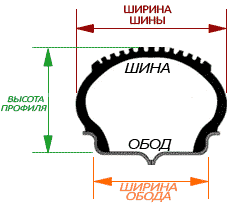 Ширина покрышкиРасшифровка маркировки мотопокрышек.120/70 - ZR17 M/CПервая группа цифр в маркировке мотошины обозначает номинальную ширину шины.Ширина измеряется по прямой линии см. схему выше.Не стоит устанавливать на мотоцикл мотопокрышки шире или уже чем рекомендованные покрышки для данной модели мотоцикла.Так установив шире или уже мотопокрышку, ваш мотоцикл потеряет динамику в поворотах, увеличится расход топлива, увеличится износ самих покрышек.Высота профиля покрышки120/70 - ZR17 M/CВысота профиля мотошины с учетом высоты протектора. Чем меньше значение – тем ниже профиль покрышки. Не стоит устанавливать на мотоцикл мотопокрышки ниже или выше по высоте профиля, чем рекомендованные покрышки для данной модели мотоцикла. Так установив выше или ниже по профилю мотопокрышку, ваш мотоцикл потеряет динамику в поворотах, увеличится расход топлива, увеличится расход самих покрышек.Индекс скорости и индекс нагрузки120/70 - ZR17 M/C«Скоростной индекс» он же «Индекс Нагрузки».Индекс нагрузки \ Индекс скорости – маркируется на мотопокрышке буквами, индекс является интернациональным, поэтому значение индекса нагрузки на шинах изготовленных, например, в Германии, будет равен и принятым в России индексам скорости.Индекс скорости для мотопокрышек маркируется буквами английского алфавита, следом за высотой профиля мотопокрышки.Нельзя применять покрышку с низкими «скоростными» индексами на мотоциклах для которых эта покрышка не подходит, иначе покрышка можем просто не выдержать – спустить “распуститься”.Индекс нагрузки = Ограничение по скоростиТаблица расшифровки индекса нагрузки.Строение мотоциклетной шины.120/70 - ZR17 M/CСтроение мотошины бывает РАДИАЛЬНЫМ, и обозначатся буквой R, бывает ДИАГОНАЛЬНОЕ может не обозначаться буквами вообще либо помечается буквой B.Диаметр обода120/70 - ZR17 M/CДиаметр обода обозначается двухзначной цифрой, практически в конце маркировки. Выбирая мотопокрышки – обязательно удостоверьтесь в правильности выбора внутреннего диаметра. Нельзя установить покрышку с диаметром 16 на диаметр обода 17-ть.Дополнительная информацияСуществует так же маркировка покрышек обозначающая – подходит ли покрышка для использования БЕЗ камеры либо только с камерой.TUBE или TT – с камеройTUBELESS или TL– подходит для бескамерного использования.Буквы M/C – обозначают слово – мотоцикл, т.е. покрышка для мотоцикла.Различные системы маркировки мотопокрышекСуществует несколько типов маркировки покрышек (ширина, высота по профилю и внутреннему диаметру).Метрическая системаАльфа системаСтандартная в дюймахНизкопрофильная дюймыМетрическаяПример: 180/55ZR-17 · M130/80-18 · 130/80HB-18 · 130/80H-18Самая распространенная и самая «понятная» система маркировки мотоциклетных и автомобильных покрышек.Первая цифра ширина – 180, вторая цифра ширина по профилю, буква обозначает индекс скорости – Z, буквой R обозначается радиальное строение покрышки, цифра в заключении маркировки обозначает диаметр обода на который может быть установлена эта покрышка.АльфаПример: MT90S-16 · MT90HB-16Система маркировки покрышек Альфа, обычно применяется на покрышках мотоциклов – туристического назначения.Разобрав пример будет понятнее – М буква обозначается, что покрышка мотоциклетная (Motorcycle Tire).T – буква обозначает ширину покрышки, цифрой – 90 обозначена высота по профилю, S – буква обозначает индекс скорости, цифра в заключении маркировки обозначает диаметр обода на который может быть установлена эта покрышка.Стандартная в дюймах Пример: 3.25H-19Эта система измерений в основном применялась на мотоциклах выпускаемых в 1990-1999 годах.В маркировке отсутствует высота по профилю покрышки, однако применение такой системы подразумевает, что высота профиля покрышки равна ширине профиля т.е. если например ширина покрышки равна , то высота профиля так же должна быть .Рассматривая пример выше, можно более точно понять систему и как работать с ней. Цифра , обозначает ширину покрышки в ~83 мм, в соответствии с шириной, высота профиля так же должна быть ~83 мм, обычно при такой размере покрышки устанавливаются 80х80 или 90х90. Буквой H – обозначается индекс скорости, цифра в заключении маркировки обозначает диаметр обода на который может быть установлена эта покрышка.Низкопрофильная в дюймах Пример: 4.25/85H-18 · 4.60S-16Эта система применяется на покрышках с низким профилем, такие покрышки встречаются крайне редко.Разобрав на примере можно понять как эта система расшифровывается.Как обычно первые цифры обозначают ширину шины (в дюймах на этом примере), вторая цифра обозначает процентное соотношение высоты профиля к ширине покрышки.Сводная таблица размеров для всех систем маркировки мотопокрышек.P\S   Информация взята с сайта Pride Your Bike автор Dark.БукваКМ/ЧJ100K110L120M130N140P150Q160R170S180T190U200H210V220220V230230V or V240240V250250V260260W or V270270V280280V290290Y or V300300Zболее 240Допустимые значение, ширины ободаМетрическаяАльфаСтандартная в дюймахНизкопрофильная в дюймах1.60, 1.8570MG2.75-1.60, 1.8580MH3.003.601.85, 2.1590MJ3.253.601.85, 2.1590ML3.504.102.15, 2.50100MM3.754.102.15, 2.50, 2.75110MN4.004.602.15, 2.50, 2.75110MP4.254.25/852.15, 2.50, 2.75120MR4.504.25/852.15, 2.50, 2.75120MS4.755.102.50, 2.75, 3.00130MT5.005.102.75, 3.00, 3.50140MU5.50-3.50, 4.00150MV6.00-4.00, 4.50160-6.25-